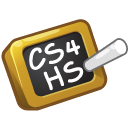 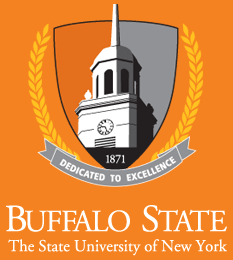 Schedule9:30 – 10:00: Set-up & BreakfastTechnology Building Lobby10:00 – 11:00: Showcase & Competition11:00 - 11:30: Student InteractionTechnology Building Lobby and Technology 14011:30 - 12:00: Close-Down & LunchTechnology 16012:00 – 12:15:  Address from D Feher of GoogleTechnology 16012:15 - 12:45:  Project PresentationsTechnology 16012:45 – 1:00 Award distributionTechnology 160SUNY Buffalo State1300 Elmwood AvenueBuffalo, NY  14222CS4HSCS4HS is an annual grant program sponsored by Google promoting computer science education worldwide by connecting educators to the skills and resources they need to teach computer science & computational thinking concepts in fun and relevant ways. Our team at SUNY Buffalo State has been honored to present a workshop in the CS4HS program for over 50 Western New York Middle and High School teachers the past two summers. The CS4HS Student Showcase and Competition represents the results of a number of these teachers starting computer science clubs and offering computer science classes at their schools. Event OrganizersSUNY Buffalo State Faculty:Dr. Neal MazurDr. Sarbani BanerjeeDr. Ramona Santa MariaDr. Barbara ShermanMr. Charles ArbutinaMr. Andrew GarrityMr. James GerlandSUNY Buffalo State  Students:Mr. Omar AbdulrahmanMs. Mercedes BrooksMr. Adam DoctorMr. Steve MaciejewskiBuffalo State Staff:Ms. Tammy AnnaStudent ProjectsCasey Middle SchoolZaid Arshad, Nick Barillari – Computer ProgramProject Title: BTPSWP ( buttons that play songs when pressed )		Teacher Mentor: Larry GobleEthan King – Computer GameProject Title: Mathematical Quest		Teacher Mentor: Larry GobleSayantika Roy, Prakriti Setlur – Web PageProject Title: Think Bold: Power!		Teacher Mentor: Larry GobleJoshua Jung – Computer ProgramProject Title: Pixel Escape		Teacher Mentor: Larry GobleAryaa Deshpande, Yolanda Wang – Computer GameProject Title: The Random Game		Teacher Mentor: Larry GobleRonald Vincent – Computer GameProject Title: Math Chase		Teacher Mentor: Larry GobleDavid Su – Computer GameProject Title: Get the Element!		Teacher Mentor: Larry GobleConnor Smith, Adam Klein – Computer GameProject Title: Magical Math		Teacher Mentor: Larry GobleAndrew Lin – Computer GameProject Title: Making the Perfect Hamburger		Teacher Mentor: Larry GobleMustafa Gundroo – Computer GameProject Title: Star Chase		Teacher Mentor: Larry GobleNick Masi – Computer GameProject Title: Arduino Esplora Game		Teacher Mentor: Larry GobleMaddie Nadrich – RoboticsProject Title: Color Sensing Robot		Teacher Mentor: Larry GobleMiranda Peer, Sarah Nyaanga – Computer GameProject Title: Piano Playing		Teacher Mentor: Larry GobleDina Nyaanga – Computer GameProject Title: Fly Away		Teacher Mentor: Larry GobleAnish Lakshman, Patrick Ames– RoboticsProject Title: Ollie Epic Tricks		Teacher Mentor: Larry GobleLucas Sommer – Computer ProgramProject Title: Child Day		Teacher Mentor: Larry GobleSarmad Wahab – RoboticsProject Title: Aerodynamic Flying Model		Teacher Mentor: Larry GobleCleveland Hill High SchoolJared Renzi – Computer Programs 		Project Title: GraphScriptProject Title: The Block Scheduler		Teacher Mentor: Steve MarantoElizabeth Metzger – Computer ProgramProject Title: Gas and Wash		Teacher Mentor: Marcie McDougal-DomroesRyan Osswald – RoboticsProject Title: Ryan’s Really Rad Robot		Teacher Mentor: Steve MarantoNorth Tonawanda High SchoolMaxwell Cohn  – Computer ProgramProject Title: Word Search Generator		Teacher Mentor: Barb SattelbergAriana Burns  – Computer ProgramProject Title: Music Maker		Teacher Mentor: Barb SattelbergWilliamsville North High SchoolLisa Ni  – Computer GameProject Title: Bubble Trouble		Teacher Mentor: Julie JohnsonCasey Koenig  – Computer GamesProject Title: SnakeProject Title: Chess Computer		Teacher Mentor: Julie JohnsonBhaskar Roberts  – Computer ProgramProject Title: Cad-bury Chocolate		Teacher Mentor: Julie JohnsonKathan Roberts, Ling Ming Kong – RoboticsProject Title: Dorm Defender		Teacher Mentor: Susan RecoonNichols Middle SchoolSteven Hall  – Computer GameProject Title: Jake’s Adventure		Teacher Mentor: Tom MaynorJames Coburn, Kyan Chase  – Computer GameProject Title: Caveman Rush		Teacher Mentor: Tom MaynorRohit Rachala, Anu Kumar, Lucas Kiewick  – Computer GameProject Title: Dot Battle		Teacher Mentor: Tom MaynorThank You for ParticipatingOur sincerest thanks to all teachers, students, and guests who have participated in this event. We appreciate your support!Sarbani, Neal, Barbara and RamonaWe would like to offer special thanks to our sponsors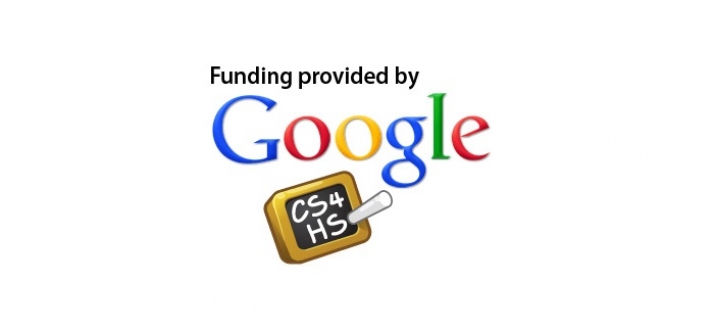 SUNY Buffalo State Office of AdmissionsSUNY Buffalo State Computer Information Systems Department